  ANEXO 1
1.- DATOS GENERALES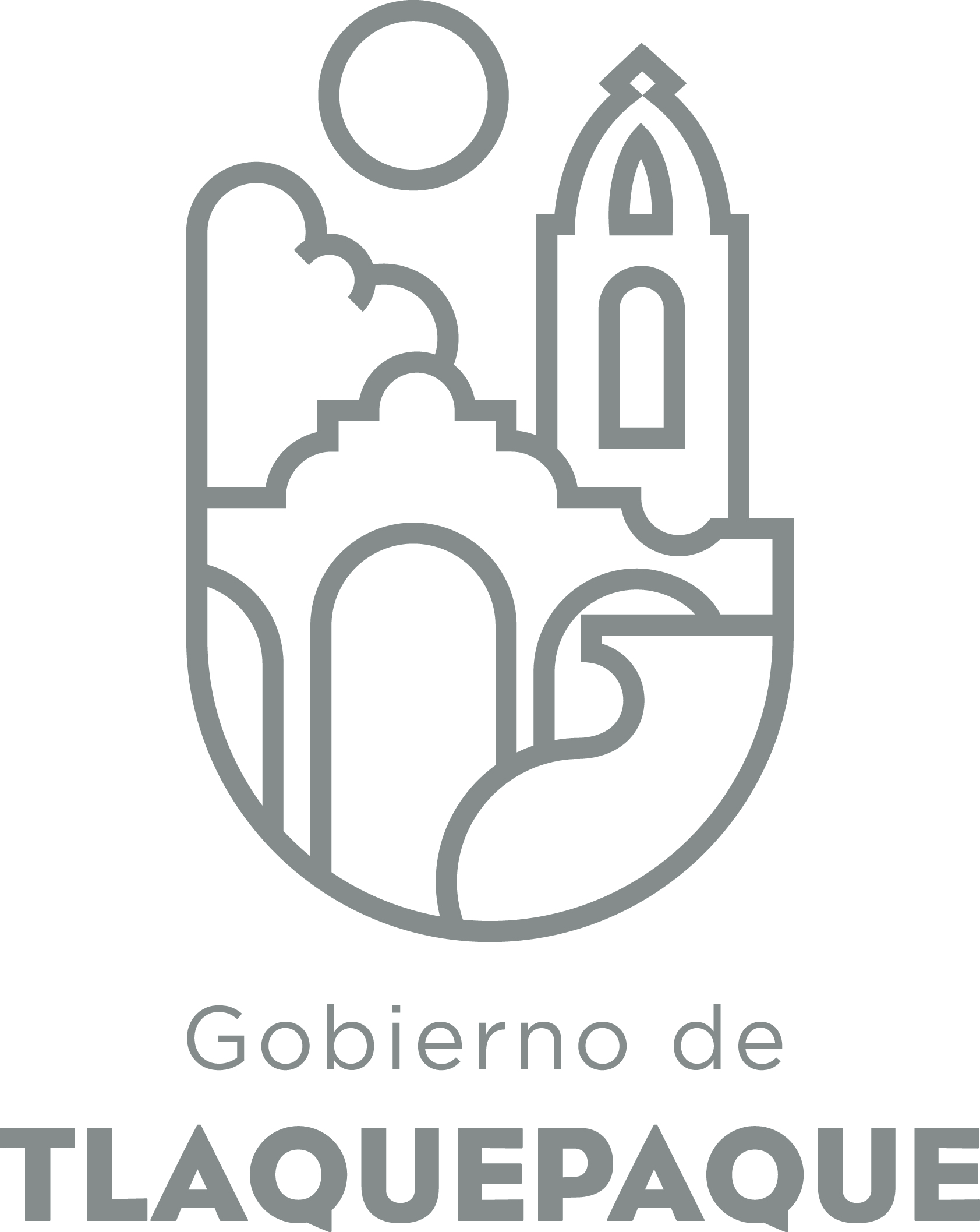 ANEXO 22.- OPERACIÓN DE LA PROPUESTAElaborado por: DGPP / PP / PLV DIRECCIÓN GENERAL DE POLÍTICAS PÚBLICASCARATULA PARA LA ELABORACIÓN DE PROYECTOS.A)Nombre del programa/proyecto/servicio/campañaA)Nombre del programa/proyecto/servicio/campañaA)Nombre del programa/proyecto/servicio/campañaA)Nombre del programa/proyecto/servicio/campañaPROSPERA, programa de inclusión socialPROSPERA, programa de inclusión socialPROSPERA, programa de inclusión socialPROSPERA, programa de inclusión socialPROSPERA, programa de inclusión socialPROSPERA, programa de inclusión socialEjeEje11B) Dirección o Área ResponsableB) Dirección o Área ResponsableB) Dirección o Área ResponsableB) Dirección o Área ResponsableDirección de Programas de Origen Federal en coordinación con la Delegación Estatal PROSPERA.Dirección de Programas de Origen Federal en coordinación con la Delegación Estatal PROSPERA.Dirección de Programas de Origen Federal en coordinación con la Delegación Estatal PROSPERA.Dirección de Programas de Origen Federal en coordinación con la Delegación Estatal PROSPERA.Dirección de Programas de Origen Federal en coordinación con la Delegación Estatal PROSPERA.Dirección de Programas de Origen Federal en coordinación con la Delegación Estatal PROSPERA.EstrategiaEstrategia1.21.41.21.4C)  Problemática que atiende la propuestaC)  Problemática que atiende la propuestaC)  Problemática que atiende la propuestaC)  Problemática que atiende la propuestaLa desigual distribución del ingreso, así como la falta de acceso a condiciones que permitan mejorar la calidad de vida de las personas a través de oportunidades para la generación de capacidades sociales.La desigual distribución del ingreso, así como la falta de acceso a condiciones que permitan mejorar la calidad de vida de las personas a través de oportunidades para la generación de capacidades sociales.La desigual distribución del ingreso, así como la falta de acceso a condiciones que permitan mejorar la calidad de vida de las personas a través de oportunidades para la generación de capacidades sociales.La desigual distribución del ingreso, así como la falta de acceso a condiciones que permitan mejorar la calidad de vida de las personas a través de oportunidades para la generación de capacidades sociales.La desigual distribución del ingreso, así como la falta de acceso a condiciones que permitan mejorar la calidad de vida de las personas a través de oportunidades para la generación de capacidades sociales.La desigual distribución del ingreso, así como la falta de acceso a condiciones que permitan mejorar la calidad de vida de las personas a través de oportunidades para la generación de capacidades sociales.Línea de AcciónLínea de AcciónC)  Problemática que atiende la propuestaC)  Problemática que atiende la propuestaC)  Problemática que atiende la propuestaC)  Problemática que atiende la propuestaLa desigual distribución del ingreso, así como la falta de acceso a condiciones que permitan mejorar la calidad de vida de las personas a través de oportunidades para la generación de capacidades sociales.La desigual distribución del ingreso, así como la falta de acceso a condiciones que permitan mejorar la calidad de vida de las personas a través de oportunidades para la generación de capacidades sociales.La desigual distribución del ingreso, así como la falta de acceso a condiciones que permitan mejorar la calidad de vida de las personas a través de oportunidades para la generación de capacidades sociales.La desigual distribución del ingreso, así como la falta de acceso a condiciones que permitan mejorar la calidad de vida de las personas a través de oportunidades para la generación de capacidades sociales.La desigual distribución del ingreso, así como la falta de acceso a condiciones que permitan mejorar la calidad de vida de las personas a través de oportunidades para la generación de capacidades sociales.La desigual distribución del ingreso, así como la falta de acceso a condiciones que permitan mejorar la calidad de vida de las personas a través de oportunidades para la generación de capacidades sociales.No. de PP EspecialNo. de PP EspecialD) Ubicación Geográfica / Cobertura  de ColoniasD) Ubicación Geográfica / Cobertura  de ColoniasD) Ubicación Geográfica / Cobertura  de ColoniasD) Ubicación Geográfica / Cobertura  de ColoniasTodo el MunicipioTodo el MunicipioTodo el MunicipioTodo el MunicipioTodo el MunicipioTodo el Municipio Indicador ASE Indicador ASED) Ubicación Geográfica / Cobertura  de ColoniasD) Ubicación Geográfica / Cobertura  de ColoniasD) Ubicación Geográfica / Cobertura  de ColoniasD) Ubicación Geográfica / Cobertura  de ColoniasTodo el MunicipioTodo el MunicipioTodo el MunicipioTodo el MunicipioTodo el MunicipioTodo el MunicipioZAPZAPE) Nombre del Enlace o ResponsableE) Nombre del Enlace o ResponsableE) Nombre del Enlace o ResponsableE) Nombre del Enlace o ResponsableBiol. Roberto Durán Carrillo. Tel 1057 6236 rdurancarrillo@yahoo.com.mxBiol. Roberto Durán Carrillo. Tel 1057 6236 rdurancarrillo@yahoo.com.mxBiol. Roberto Durán Carrillo. Tel 1057 6236 rdurancarrillo@yahoo.com.mxBiol. Roberto Durán Carrillo. Tel 1057 6236 rdurancarrillo@yahoo.com.mxBiol. Roberto Durán Carrillo. Tel 1057 6236 rdurancarrillo@yahoo.com.mxBiol. Roberto Durán Carrillo. Tel 1057 6236 rdurancarrillo@yahoo.com.mxVinc al PNDVinc al PNDF) Objetivo específicoF) Objetivo específicoF) Objetivo específicoF) Objetivo específicoContribuir a fortalecer el cumplimiento efectivo de los derechos sociales de las personas en situación de pobreza, a través de acciones que amplíen sus capacidades en alimentación, salud, y educación y mejoren su acceso a otras dimensiones del bienestar.Contribuir a fortalecer el cumplimiento efectivo de los derechos sociales de las personas en situación de pobreza, a través de acciones que amplíen sus capacidades en alimentación, salud, y educación y mejoren su acceso a otras dimensiones del bienestar.Contribuir a fortalecer el cumplimiento efectivo de los derechos sociales de las personas en situación de pobreza, a través de acciones que amplíen sus capacidades en alimentación, salud, y educación y mejoren su acceso a otras dimensiones del bienestar.Contribuir a fortalecer el cumplimiento efectivo de los derechos sociales de las personas en situación de pobreza, a través de acciones que amplíen sus capacidades en alimentación, salud, y educación y mejoren su acceso a otras dimensiones del bienestar.Contribuir a fortalecer el cumplimiento efectivo de los derechos sociales de las personas en situación de pobreza, a través de acciones que amplíen sus capacidades en alimentación, salud, y educación y mejoren su acceso a otras dimensiones del bienestar.Contribuir a fortalecer el cumplimiento efectivo de los derechos sociales de las personas en situación de pobreza, a través de acciones que amplíen sus capacidades en alimentación, salud, y educación y mejoren su acceso a otras dimensiones del bienestar.Vinc al PEDVinc al PEDF) Objetivo específicoF) Objetivo específicoF) Objetivo específicoF) Objetivo específicoContribuir a fortalecer el cumplimiento efectivo de los derechos sociales de las personas en situación de pobreza, a través de acciones que amplíen sus capacidades en alimentación, salud, y educación y mejoren su acceso a otras dimensiones del bienestar.Contribuir a fortalecer el cumplimiento efectivo de los derechos sociales de las personas en situación de pobreza, a través de acciones que amplíen sus capacidades en alimentación, salud, y educación y mejoren su acceso a otras dimensiones del bienestar.Contribuir a fortalecer el cumplimiento efectivo de los derechos sociales de las personas en situación de pobreza, a través de acciones que amplíen sus capacidades en alimentación, salud, y educación y mejoren su acceso a otras dimensiones del bienestar.Contribuir a fortalecer el cumplimiento efectivo de los derechos sociales de las personas en situación de pobreza, a través de acciones que amplíen sus capacidades en alimentación, salud, y educación y mejoren su acceso a otras dimensiones del bienestar.Contribuir a fortalecer el cumplimiento efectivo de los derechos sociales de las personas en situación de pobreza, a través de acciones que amplíen sus capacidades en alimentación, salud, y educación y mejoren su acceso a otras dimensiones del bienestar.Contribuir a fortalecer el cumplimiento efectivo de los derechos sociales de las personas en situación de pobreza, a través de acciones que amplíen sus capacidades en alimentación, salud, y educación y mejoren su acceso a otras dimensiones del bienestar.Vinc al PMetDVinc al PMetDG) Perfil de la población atendida o beneficiariosG) Perfil de la población atendida o beneficiariosG) Perfil de la población atendida o beneficiariosG) Perfil de la población atendida o beneficiariosFamilias con un ingreso per cápita estimado menor a la línea de bienestar, cuyas condiciones socioeconómicas y de ingreso impiden desarrollar las capacidades de sus integrantes en materia de alimentación, salud y educación.Familias con un ingreso per cápita estimado menor a la línea de bienestar, cuyas condiciones socioeconómicas y de ingreso impiden desarrollar las capacidades de sus integrantes en materia de alimentación, salud y educación.Familias con un ingreso per cápita estimado menor a la línea de bienestar, cuyas condiciones socioeconómicas y de ingreso impiden desarrollar las capacidades de sus integrantes en materia de alimentación, salud y educación.Familias con un ingreso per cápita estimado menor a la línea de bienestar, cuyas condiciones socioeconómicas y de ingreso impiden desarrollar las capacidades de sus integrantes en materia de alimentación, salud y educación.Familias con un ingreso per cápita estimado menor a la línea de bienestar, cuyas condiciones socioeconómicas y de ingreso impiden desarrollar las capacidades de sus integrantes en materia de alimentación, salud y educación.Familias con un ingreso per cápita estimado menor a la línea de bienestar, cuyas condiciones socioeconómicas y de ingreso impiden desarrollar las capacidades de sus integrantes en materia de alimentación, salud y educación.Familias con un ingreso per cápita estimado menor a la línea de bienestar, cuyas condiciones socioeconómicas y de ingreso impiden desarrollar las capacidades de sus integrantes en materia de alimentación, salud y educación.Familias con un ingreso per cápita estimado menor a la línea de bienestar, cuyas condiciones socioeconómicas y de ingreso impiden desarrollar las capacidades de sus integrantes en materia de alimentación, salud y educación.Familias con un ingreso per cápita estimado menor a la línea de bienestar, cuyas condiciones socioeconómicas y de ingreso impiden desarrollar las capacidades de sus integrantes en materia de alimentación, salud y educación.Familias con un ingreso per cápita estimado menor a la línea de bienestar, cuyas condiciones socioeconómicas y de ingreso impiden desarrollar las capacidades de sus integrantes en materia de alimentación, salud y educación.H) Tipo de propuestaH) Tipo de propuestaH) Tipo de propuestaH) Tipo de propuestaH) Tipo de propuestaJ) No de BeneficiariosJ) No de BeneficiariosK) Fecha de InicioK) Fecha de InicioK) Fecha de InicioFecha de CierreFecha de CierreFecha de CierreFecha de CierreProgramaCampañaServicioProyectoProyectoHombresMujeres01 ENE 201601 ENE 201601 ENE 201631 DIC 201631 DIC 201631 DIC 201631 DIC 2016X12,505 familiasFedEdoMpioxxxxI) Monto total estimadoI) Monto total estimadoI) Monto total estimado$103’000,000$103’000,000Fuente de financiamientoFuente de financiamiento     XA)Actividades a realizar para la obtención del producto esperado Proporcionar apoyo logístico para la realización de las diferentes actividades (mesas MAPO y MAC) del programa con las beneficiarias y seguimiento a las mismas.Expedición de constancias de baja de integrante(s) registrado(s) del nucleó familiar (Forma F1), de identidad y de domicilio de los beneficiarios del programa.Proporcionar apoyo logístico para la realización de las diferentes actividades (mesas MAPO y MAC) del programa con las beneficiarias y seguimiento a las mismas.Expedición de constancias de baja de integrante(s) registrado(s) del nucleó familiar (Forma F1), de identidad y de domicilio de los beneficiarios del programa.Proporcionar apoyo logístico para la realización de las diferentes actividades (mesas MAPO y MAC) del programa con las beneficiarias y seguimiento a las mismas.Expedición de constancias de baja de integrante(s) registrado(s) del nucleó familiar (Forma F1), de identidad y de domicilio de los beneficiarios del programa.Proporcionar apoyo logístico para la realización de las diferentes actividades (mesas MAPO y MAC) del programa con las beneficiarias y seguimiento a las mismas.Expedición de constancias de baja de integrante(s) registrado(s) del nucleó familiar (Forma F1), de identidad y de domicilio de los beneficiarios del programa.Proporcionar apoyo logístico para la realización de las diferentes actividades (mesas MAPO y MAC) del programa con las beneficiarias y seguimiento a las mismas.Expedición de constancias de baja de integrante(s) registrado(s) del nucleó familiar (Forma F1), de identidad y de domicilio de los beneficiarios del programa.Proporcionar apoyo logístico para la realización de las diferentes actividades (mesas MAPO y MAC) del programa con las beneficiarias y seguimiento a las mismas.Expedición de constancias de baja de integrante(s) registrado(s) del nucleó familiar (Forma F1), de identidad y de domicilio de los beneficiarios del programa.Proporcionar apoyo logístico para la realización de las diferentes actividades (mesas MAPO y MAC) del programa con las beneficiarias y seguimiento a las mismas.Expedición de constancias de baja de integrante(s) registrado(s) del nucleó familiar (Forma F1), de identidad y de domicilio de los beneficiarios del programa.Proporcionar apoyo logístico para la realización de las diferentes actividades (mesas MAPO y MAC) del programa con las beneficiarias y seguimiento a las mismas.Expedición de constancias de baja de integrante(s) registrado(s) del nucleó familiar (Forma F1), de identidad y de domicilio de los beneficiarios del programa.Proporcionar apoyo logístico para la realización de las diferentes actividades (mesas MAPO y MAC) del programa con las beneficiarias y seguimiento a las mismas.Expedición de constancias de baja de integrante(s) registrado(s) del nucleó familiar (Forma F1), de identidad y de domicilio de los beneficiarios del programa.Proporcionar apoyo logístico para la realización de las diferentes actividades (mesas MAPO y MAC) del programa con las beneficiarias y seguimiento a las mismas.Expedición de constancias de baja de integrante(s) registrado(s) del nucleó familiar (Forma F1), de identidad y de domicilio de los beneficiarios del programa.Proporcionar apoyo logístico para la realización de las diferentes actividades (mesas MAPO y MAC) del programa con las beneficiarias y seguimiento a las mismas.Expedición de constancias de baja de integrante(s) registrado(s) del nucleó familiar (Forma F1), de identidad y de domicilio de los beneficiarios del programa.Proporcionar apoyo logístico para la realización de las diferentes actividades (mesas MAPO y MAC) del programa con las beneficiarias y seguimiento a las mismas.Expedición de constancias de baja de integrante(s) registrado(s) del nucleó familiar (Forma F1), de identidad y de domicilio de los beneficiarios del programa.Proporcionar apoyo logístico para la realización de las diferentes actividades (mesas MAPO y MAC) del programa con las beneficiarias y seguimiento a las mismas.Expedición de constancias de baja de integrante(s) registrado(s) del nucleó familiar (Forma F1), de identidad y de domicilio de los beneficiarios del programa.Proporcionar apoyo logístico para la realización de las diferentes actividades (mesas MAPO y MAC) del programa con las beneficiarias y seguimiento a las mismas.Expedición de constancias de baja de integrante(s) registrado(s) del nucleó familiar (Forma F1), de identidad y de domicilio de los beneficiarios del programa.B) Principal producto esperado (base para el establecimiento de metas)Celebración bimestral de las 9 mesas de atención a beneficiarias del Programa PROSPERA (MAPO) y 9 reuniones bimestrales con las vocales por AGBS (MAC) en diferentes Delegaciones y zona centro. Celebración bimestral de las 9 mesas de atención a beneficiarias del Programa PROSPERA (MAPO) y 9 reuniones bimestrales con las vocales por AGBS (MAC) en diferentes Delegaciones y zona centro. Celebración bimestral de las 9 mesas de atención a beneficiarias del Programa PROSPERA (MAPO) y 9 reuniones bimestrales con las vocales por AGBS (MAC) en diferentes Delegaciones y zona centro. Celebración bimestral de las 9 mesas de atención a beneficiarias del Programa PROSPERA (MAPO) y 9 reuniones bimestrales con las vocales por AGBS (MAC) en diferentes Delegaciones y zona centro. Celebración bimestral de las 9 mesas de atención a beneficiarias del Programa PROSPERA (MAPO) y 9 reuniones bimestrales con las vocales por AGBS (MAC) en diferentes Delegaciones y zona centro. Celebración bimestral de las 9 mesas de atención a beneficiarias del Programa PROSPERA (MAPO) y 9 reuniones bimestrales con las vocales por AGBS (MAC) en diferentes Delegaciones y zona centro. Celebración bimestral de las 9 mesas de atención a beneficiarias del Programa PROSPERA (MAPO) y 9 reuniones bimestrales con las vocales por AGBS (MAC) en diferentes Delegaciones y zona centro. Celebración bimestral de las 9 mesas de atención a beneficiarias del Programa PROSPERA (MAPO) y 9 reuniones bimestrales con las vocales por AGBS (MAC) en diferentes Delegaciones y zona centro. Celebración bimestral de las 9 mesas de atención a beneficiarias del Programa PROSPERA (MAPO) y 9 reuniones bimestrales con las vocales por AGBS (MAC) en diferentes Delegaciones y zona centro. Celebración bimestral de las 9 mesas de atención a beneficiarias del Programa PROSPERA (MAPO) y 9 reuniones bimestrales con las vocales por AGBS (MAC) en diferentes Delegaciones y zona centro. Celebración bimestral de las 9 mesas de atención a beneficiarias del Programa PROSPERA (MAPO) y 9 reuniones bimestrales con las vocales por AGBS (MAC) en diferentes Delegaciones y zona centro. Celebración bimestral de las 9 mesas de atención a beneficiarias del Programa PROSPERA (MAPO) y 9 reuniones bimestrales con las vocales por AGBS (MAC) en diferentes Delegaciones y zona centro. Celebración bimestral de las 9 mesas de atención a beneficiarias del Programa PROSPERA (MAPO) y 9 reuniones bimestrales con las vocales por AGBS (MAC) en diferentes Delegaciones y zona centro. Celebración bimestral de las 9 mesas de atención a beneficiarias del Programa PROSPERA (MAPO) y 9 reuniones bimestrales con las vocales por AGBS (MAC) en diferentes Delegaciones y zona centro. Indicador de Resultados vinculado al PMD según Línea de Acción Número de mesas de atención realizadas con las beneficiarias del programa, tanto mesa MAC y mesa MAPO por bimestreNúmero de mesas de atención realizadas con las beneficiarias del programa, tanto mesa MAC y mesa MAPO por bimestreNúmero de mesas de atención realizadas con las beneficiarias del programa, tanto mesa MAC y mesa MAPO por bimestreNúmero de mesas de atención realizadas con las beneficiarias del programa, tanto mesa MAC y mesa MAPO por bimestreNúmero de mesas de atención realizadas con las beneficiarias del programa, tanto mesa MAC y mesa MAPO por bimestreNúmero de mesas de atención realizadas con las beneficiarias del programa, tanto mesa MAC y mesa MAPO por bimestreNúmero de mesas de atención realizadas con las beneficiarias del programa, tanto mesa MAC y mesa MAPO por bimestreNúmero de mesas de atención realizadas con las beneficiarias del programa, tanto mesa MAC y mesa MAPO por bimestreNúmero de mesas de atención realizadas con las beneficiarias del programa, tanto mesa MAC y mesa MAPO por bimestreNúmero de mesas de atención realizadas con las beneficiarias del programa, tanto mesa MAC y mesa MAPO por bimestreNúmero de mesas de atención realizadas con las beneficiarias del programa, tanto mesa MAC y mesa MAPO por bimestreNúmero de mesas de atención realizadas con las beneficiarias del programa, tanto mesa MAC y mesa MAPO por bimestreNúmero de mesas de atención realizadas con las beneficiarias del programa, tanto mesa MAC y mesa MAPO por bimestreNúmero de mesas de atención realizadas con las beneficiarias del programa, tanto mesa MAC y mesa MAPO por bimestreIndicador vinculado a los Objetivos de Desarrollo Sostenible Número de mesas celebradas/ número de mesas programadas en cada bimestreNúmero de mesas celebradas/ número de mesas programadas en cada bimestreNúmero de mesas celebradas/ número de mesas programadas en cada bimestreNúmero de mesas celebradas/ número de mesas programadas en cada bimestreNúmero de mesas celebradas/ número de mesas programadas en cada bimestreNúmero de mesas celebradas/ número de mesas programadas en cada bimestreNúmero de mesas celebradas/ número de mesas programadas en cada bimestreNúmero de mesas celebradas/ número de mesas programadas en cada bimestreNúmero de mesas celebradas/ número de mesas programadas en cada bimestreNúmero de mesas celebradas/ número de mesas programadas en cada bimestreNúmero de mesas celebradas/ número de mesas programadas en cada bimestreNúmero de mesas celebradas/ número de mesas programadas en cada bimestreNúmero de mesas celebradas/ número de mesas programadas en cada bimestreNúmero de mesas celebradas/ número de mesas programadas en cada bimestreAlcanceCorto PlazoCorto PlazoCorto PlazoMediano PlazoMediano PlazoMediano PlazoMediano PlazoMediano PlazoMediano PlazoMediano PlazoLargo PlazoLargo PlazoLargo PlazoLargo PlazoAlcanceC) Valor Inicial de la MetaValor final de la MetaValor final de la MetaValor final de la MetaValor final de la MetaValor final de la MetaValor final de la Meta18828282828282Clave de presupuesto determinada en Finanzas para la etiquetación de recursosClave de presupuesto determinada en Finanzas para la etiquetación de recursosClave de presupuesto determinada en Finanzas para la etiquetación de recursosClave de presupuesto determinada en Finanzas para la etiquetación de recursosClave de presupuesto determinada en Finanzas para la etiquetación de recursosClave de presupuesto determinada en Finanzas para la etiquetación de recursosClave de presupuesto determinada en Finanzas para la etiquetación de recursosCronograma Anual de ActividadesCronograma Anual de ActividadesCronograma Anual de ActividadesCronograma Anual de ActividadesCronograma Anual de ActividadesCronograma Anual de ActividadesCronograma Anual de ActividadesCronograma Anual de ActividadesCronograma Anual de ActividadesCronograma Anual de ActividadesCronograma Anual de ActividadesCronograma Anual de ActividadesCronograma Anual de ActividadesCronograma Anual de ActividadesCronograma Anual de ActividadesD) Actividades a realizar para la obtención del producto esperado ENEFEBMARMARABRMAYMAYJUNJULAGSSEPOCTNOVDICConcertar instalaciones para mesas MAPOxxxxxxConcertar instalaciones para mesas MACXXxXxxConcertar instalaciones entrega tarjetas xTramite bajas y constancias domiciliariasxxxxxxxxxxxxxx